HARRY MILLER MIDDLE SCHOOLANNOUNCEMENT FORMToday’s Date:  Tuesday, January 8, 2019Today’s ‘Pat on the Back’ goes to Eagle Ding, Congratulations Eagle, please come to the office at break time to get your Dairy Queen coupon!________________________________________________________________________________________________________________________________________________________________Administration:  Mme. McCrea: Happy New Year and Welcome back Students!  We hope you had a relaxing break! A reminder to homeroom teachers that students will remain in homeroom classes for 10 minutes this morning in order to review school expectations.  Ms. Trudy will make an announcement when students can move to period 1 class.  Today the Library and Tech room will be open at 12:20.Mr. Donovan, could you please come to the office following the announcements?Teacher: Mrs. Throop: The JV girls practice today from 3-4:30 followed by the varsity boys from 4:30-6.

Tomorrow the Varsity girls and JV girls practice afterschool.

Intramurals today are for grade 7 and you are playing basketball.
Thoughtful Tuesday: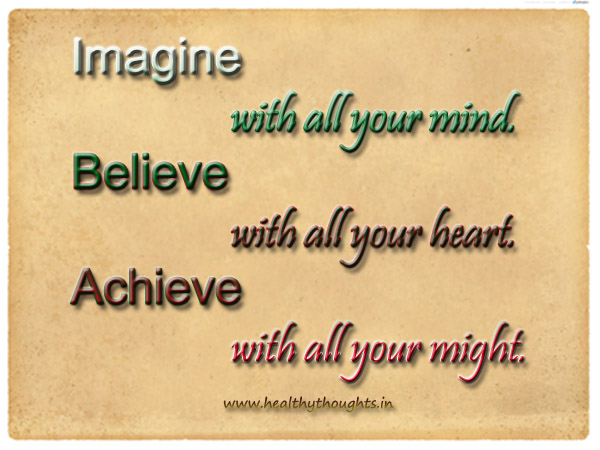 